Об утверждении Порядка принятия решения о предоставлении муниципальной гарантии города Канска В соответствии со статьей 115.2 Бюджетного кодекса Российской Федерации, Решением Канского городского Совета депутатов от 10.03.2022  № 12-112 «О Порядке предоставления муниципальных гарантий города Канска», руководствуясь статьями 30, 35  Устава города Канска, ПОСТАНОВЛЯЮ:Утвердить Порядок принятия решения о предоставлении муниципальной гарантии города Канска, согласно приложению № 1 к настоящему Постановлению.Создать комиссию по подготовке предложений администрации города Канска о предоставлении либо об отказе в предоставлении муниципальной гарантии города Канска, согласно приложению № 2 к настоящему Постановлению.Утвердить Положение о комиссии по подготовке предложений администрации города Канска о предоставлении либо об отказе в предоставлении муниципальной гарантии города Канска, согласно приложению № 3 к настоящему Постановлению.Признать утратившим силу постановление администрации города Канска от 15.09.2015 № 1418 «Об утверждении перечня документов, представляемых принципалом – юридическим лицом для получения муниципальной гарантии, порядка и условий принятия решения о предоставлении муниципальной гарантии и заключение договора о предоставлении муниципальной гарантии, а также порядка выдачи муниципальной гарантии».Ведущему специалисту Отдела культуры администрации г. Канска Н.А. Нестеровой опубликовать настоящее постановление в официальном печатном издании «Канский вестник» и разместить на официальном сайте администрации г. Канска в сети Интернет.Контроль за  исполнением настоящего постановления возложить на первого заместителя главы города по экономике и финансам Е.Н. Лифанскую.Настоящее постановление вступает в силу со дня его официального  опубликования.Приложение № 1к Постановлению администрации г. Канскаот 08.04.2022 № 335Порядок принятия решения о предоставлении 
муниципальной гарантии города Канска1. Настоящий Порядок принятия решения о предоставлении муниципальной гарантии города Канска (далее – Порядок) устанавливает процедуру принятия решения о предоставлении муниципальной гарантии города Канска (далее – гарантия), а также форму заявления 
о предоставлении гарантии, перечень документов, необходимых для принятия решения о предоставлении гарантии, макет бизнес-плана инвестиционного проекта, реализуемого принципалом.2. Принципал и (или) бенефициар представляет в администрацию города Канска (далее – администрация) заявление о предоставлении гарантии на фирменном бланке по форме согласно Приложению № 1 к Перечню документов, представляемых принципалом  и (или) бенефициаром для предоставления муниципальной гарантии и полный пакет документов  согласно перечню документов, предусмотренному  приложением  к  Порядку (далее – заявление, Перечень).3. Не позднее 2-х рабочих дней после получения  заявления с приложением пакета документов Администрация направляет их в Финансовое управление администрации города Канска (далее - финансовое управление).  4. Финансовое управление в течение пяти рабочих дней со дня регистрации поступивших документов, проверяет  представленное заявление на соответствие форме, установленной приложением № 1 к Перечню документов, представляемых принципалом  и (или) бенефициаром для предоставления муниципальной гарантии, наличие на заявлении подписи уполномоченного лица, подписавшего заявление, и оттиска печати (при наличии печати), наличие документов согласно Перечню. При наличии замечаний к документам, представленным в соответствии с пунктом 2 Порядка, финансовое управление в течение двух рабочих дней, следующих за днем выявления замечаний, готовит уведомление принципалу и (или) бенефициару о необходимости устранения замечаний, в котором содержится перечень конкретных замечаний и срок для их устранения, который не может превышать тридцати календарных дней.Принципал и (или) бенефициар несет ответственность за достоверность представляемых сведений и документов в соответствии с действующим законодательством Российской Федерации.Принципал и (или) бенефициар после устранения всех замечаний направляет в финансовое управление в срок, указанный в уведомлении, документы с устраненными замечаниями для повторного их рассмотрения в соответствии с Порядком.В случае, если по истечении указанного в уведомлении о необходимости устранения замечаний срока, замечания не устранены, финансовое управление в течение трех рабочих дней, готовит проект распоряжения администрации  об отказе в предоставлении гарантии с указанием причины отказа.5. При отсутствии замечаний к документам, представленным принципалом и (или) бенефициаром, финансовое управление в течение двух рабочих дней с момента поступления от принципала и (или) бенефициара всех документов, указанных в Перечне сканирует документы и в электронном виде направляет их:в отдел экономического развития и муниципального заказа администрации, органы местного самоуправления, соответствующие отраслевой направленности инвестиционного проекта принципала (далее – кураторы проекта), для подготовки и составления заключения об эффективности и целесообразности реализации бизнес-плана инвестиционного проекта;в Комитет по управлению муниципальным имуществом города Канска (далее – комитет) – для проверки достаточности, надежности и ликвидности предоставляемого в залог имущества в случае, если в качестве обеспечения предоставляется имущество в залог.	 Финансовое управление подготавливает и составляет заключение об оценке соблюдения условий предоставления и исполнения гарантии, установленных в программе муниципальных гарантий города Канска, утвержденной решением Канского городского Совета депутатов о бюджете города Канска на очередной год и плановый период (далее - решение о бюджете), а также достаточности общего объема предоставляемых гарантий, указанного в программе муниципальных гарантий города Канска, утвержденной решением о бюджете, с учетом выданных гарантий. Финансовое управление, либо агент  привлеченный в соответствии с пунктом 5 статьи 115.2 Бюджетного кодекса Российской Федерации  подготавливает и составляет заключение об анализе финансового состояния принципала, проверке достаточности, надежности и ликвидности предоставляемого обеспечения исполнения обязательств принципала по удовлетворению регрессного требования гаранта к принципалу, возникающего в связи с исполнением в полном объеме или в какой-либо части гарантии (далее – обеспечение).6. Кураторы проекта, комитет, агент, указанные в пункте 5 Порядка, рассматривают полученные документы в срок, не превышающий десяти рабочих дней со дня поступления в их адрес документов, и направляют соответствующие заключения в финансовое управление.В случае если по результатам оценки сделан вывод о несоблюдении условий предоставления и исполнения гарантии, установленных в программе муниципальных гарантий города Канска, утвержденной решением о бюджете, и (или) о недостаточности общего объема предоставляемых гарантий, указанного в программе муниципальных гарантий города Канска, утвержденной  решением о бюджете, с учетом выданных гарантий, анализ финансового состоянии принципала, а также проверка достаточности, надежности и ликвидности предоставляемого обеспечения не осуществляется.7. Финансовое управление в срок, не превышающий двух рабочих дней после поступления последнего из заключений, указанных в пункте 5 Порядка, осуществляет подготовку документов  на заседание комиссии для подготовки предложений администрации  о предоставлении гарантии либо об отказе в ее предоставлении (далее – комиссия).8. Комиссия рассматривает документы и подготавливает предложения администрации  принять решение о предоставлении гарантии либо отказать в ее предоставлении. 9. В случае принятия комиссией решения о предоставлении муниципальной гарантии, финансовое управление в течение пяти рабочих дней со дня подписания протокола комиссии, готовит заявление о даче согласия на предоставление муниципальной преференции принципалу (далее – заявление о даче согласия) за подписью Главы города Канска с приложением пакета документов, указанных в подпункте 1.12 пункта 1 Перечня, и обеспечивает их направление в Управление Федеральной антимонопольной службы по Красноярскому краю (далее – антимонопольный орган).В случае получение протокола комиссии, содержащего предложение администрации  принять решение об отказе в предоставлении гарантии, готовит проект Распоряжения администрации  об отказе в предоставлении гарантии.10. В течение пяти рабочих дней со дня получения решения антимонопольного органа о даче согласия на предоставление муниципальной преференции финансовое управление готовит Распоряжение администрации  о предоставлении гарантии.В проекте распоряжения администрации о предоставлении гарантии должны быть указаны:наименование юридического лица, в обеспечение исполнения обязательств которого предоставляется гарантия;основные условия обязательства, обеспечиваемого гарантией;объем обязательств города Канска по гарантии;основные условия гарантии;орган местного самоуправления, ответственный за осуществление контроля за целевым использованием средств кредита (займа, в том числе облигационного), обеспеченного гарантией, и исполнением обязательств принципала по кредиту (займу, в том числе облигационному), обеспеченному гарантией. В случае получения решения антимонопольного органа о продлении срока рассмотрения заявления о даче согласия на предоставление муниципальной преференции финансовое управление уведомляет принципала и (или) бенефициара о принятом решении антимонопольного органа в течение пяти рабочих дней со дня поступления такого решения антимонопольного органа в финансовое управление.В случае получения решения антимонопольного органа о даче согласия на предоставление муниципальной преференции и введении ограничения в отношении предоставления муниципальной преференции согласно подпункту 4 пункта 3 статьи 20 Закона «О защите конкуренции» финансовое управление:готовит проект Распоряжения администрации о предоставлении гарантии с учетом полученного решения антимонопольного органа;в месячный срок со дня предоставления гарантии направляет в адрес антимонопольного органа документы, подтверждающие соблюдение установленных ограничений.В случае получения решения антимонопольного органа об отказе в предоставлении муниципальной преференции финансовое управление в течение пяти рабочих дней со дня получения такого решения готовит проект Распоряжения администрации об отказе в предоставлении гарантии, а также уведомляет принципала и (или) бенефициара о принятии антимонопольным органом решения об отказе в предоставлении муниципальной преференции.11. Заверенная в установленном порядке копия Распоряжения о предоставлении гарантии или об отказе в предоставлении гарантии направляется принципалу и (или) бенефициару, в обеспечение исполнения обязательств которого предоставляется гарантия, с сопроводительным письмом администрации в течение пяти рабочих дней.Переченьдокументов, представляемых принципалом  и (или) бенефициаром для предоставления муниципальной гарантии1.	Для рассмотрения вопроса о предоставлении муниципальной гарантии принципал – юридическое лицо направляет в администрацию города Канска (далее – администрация)  следующие документы:1.1.	письменное заявление о предоставлении гарантии по форме согласно приложению № 1 к настоящему Перечню;1.2.	бизнес-план инвестиционного проекта, составленный в соответствии с макетом бизнес-плана по форме согласно приложению № 2  к настоящему Перечню;1.3.	заверенную принципалом копию договора, в соответствии с которым возникает денежное обязательство, в обеспечение исполнения которого выдается гарантия, или проект такого договора с подтверждением бенефициара о готовности заключить договор, проект которого представлен, или документ, подтверждающий намерение банка предоставить кредит с указанием суммы и срока предоставления кредита, процентов за пользование кредитом, графика погашения кредита;1.4.	документы, подтверждающие полномочия единоличного исполнительного органа (или иного уполномоченного лица) принципала и бенефициара на совершение сделок от имени принципала и бенефициара, главного бухгалтера принципала и бенефициара (решение об избрании, приказ о назначении, приказ о вступлении в должность, трудовой договор, доверенность и др.), а также заверенные в установленном законодательством Российской Федерации порядке образцы подписей указанных лиц и оттиска печати принципала и бенефициара;1.5.	нотариально заверенные копии учредительных документов принципала, действующие на дату подачи заявления и копии свидетельств о государственной регистрации и о постановке принципала на налоговый учет;1.6.	выписку из Единого государственного реестра юридических лиц, сформированную посредством официального сайта Федеральной налоговой службы Российской Федерации, на дату, предшествующую дате подачи заявления, содержащую сведения о принципале, завереннуюя подписью руководителя и печатью (при наличии печати);1.7.	справку о составе собственников (акционеров) принципала по состоянию на дату подачи заявления;1.8.	справку о предлагаемом способе обеспечения исполнения обязательств (банковская гарантия, поручительство юридического лица, муниципальная гарантия, залог имущества) с указанием суммы обеспечения, реквизитов гаранта, поручителя или перечня объектов залога с указанием собственника, видов имущества, рыночной стоимости и реквизитов отчетов об оценке;1.9.	документы, выданные по состоянию на дату не ранее 15-и календарных дней до даты подачи заявления, подтверждающие отсутствие у принципала, его поручителей (гарантов) просроченной (неурегулированной) задолженности по денежным обязательствам перед бюджетом муниципального образования город Канск, неисполненной обязанности по уплате налогов, сборов, страховых взносов, пеней, штрафов, процентов, подлежащих уплате в соответствии с законодательством Российской Федерации о налогах и сборах; 1.10.	решение об одобрении крупной сделки либо копия такого решения, заверенная организацией ее выдавшей, в случае, если требование о необходимости наличия такого решения для совершения крупной сделки установлено законодательством Российской Федерации, учредительными документами юридического лица и если сделка по привлечению кредита, предоставлению имущества в залог, предоставлению банковской гарантии, поручительства юридических лиц является крупной для принципала, залогодателя, поручителя, коммерческого банка-гаранта; 1.11.	документы, необходимые для проведения анализа финансового состояния принципала и проверки достаточности, надежности и ликвидности обеспечения исполнения обязательств принципала по удовлетворению регрессного требования гаранта к принципалу, установленные постановлением  администрации;1.12.	документы, указанные в подпунктах 2–5 пункта 1 статьи 20 Федерального закона от 26.07.2006 № 135-ФЗ «О защите конкуренции»;1.13.	опись представленных документов в соответствии с приложением № 3 к настоящему Перечню.Все документы, представленные в копиях, должны быть заверены надлежащим образом (печать, подпись, расшифровка подписи, дата).2.	В зависимости от способа обеспечения исполнения обязательств принципала по удовлетворению регрессного требования гаранта к принципалу предоставляются документы согласно перечню документов, утвержденному постановлением  администрации.3.   С целью рассмотрения вопроса о предоставлении гарантии органы  местного самоуправления города Канска вправе запрашивать иные документы, касающиеся проверки финансового состояния заявителя (принципала), поручителя, проверки обеспечения и оценки обоснованности предоставления гарантии.Исх. ___________________от «___» ___________ 20 __ г.Главе города  Канска _____________________________(Ф.И.О. Главы города)Заявление__________________________________________________________________ (наименование заявителя)в лице  ____________________________________________________________________________________,(фамилия, имя, отчество, должность)действующего на основании_________________________________________,                                       (наименование документа)просит предоставить муниципальную гарантию муниципального образования город Канск в соответствии с программой  муниципальных внутренних  гарантий города Канска на __________ год в сумме ________(____________) на срок до___________ года.   Направление (цель) гарантирования:__________________________________.Способ обеспечения исполнения обязательств: _______________________.Заявитель подтверждает, что:получение принципалом муниципальной гарантии муниципального образования город Канск не связано с обеспечением исполнения обязательств по кредитам в рамках возобновляемых кредитных линий, а также по кредитам (займам, в том числе облигационным), привлекаемым на цели рефинансирования (погашения) ранее привлеченных кредитов и займов; не  находится  в  процессе  реорганизации или ликвидации, не возбуждено производство по делу о несостоятельности (банкротстве) по состоянию на _______________.    Сведения о юридическом лице:_____________________________________    полное наименование юридического лица ____________________________    дата образования (регистрации) ____________________________________    юридический и фактический адрес_________________________________    телефон __________________, сайт, электронный адрес ________________    банковские реквизиты: ___________________________________________    ИНН налогоплательщика __________________________________________    Основной  вид  деятельности  по ОКВЭД (в т.ч. лицензируемые с указанием наличия лицензий) ________________________________________    Размер уставного капитала: ______________________________________    список  акционеров  (участников),  владеющих  более  чем  5%  уставногокапитала):участие в других организациях или совместная деятельность с другими организациями:Показатели деятельности юридического лица за два последних финансовых года и на последнюю отчетную дату текущего года:Сведения о задолженности по краткосрочным и долгосрочным обязательствам на день подачи заявки:Все представленные документы не содержат заведомо ложных сведений, либо сведений, не соответствующих действительности (недостоверных сведений).Заявитель несет ответственность за полноту и достоверность сведений, содержащихся в представляемых документах.Контактное лицо заявителя:___________________________________________________тел.____________ (должность, Ф.И.О)Адрес для направления почтовой корреспонденции __________________________________________________________________Приложение: документы на ___ листах.                            М.П.Макетбизнес-плана инвестиционного проектаРезюме инвестиционного проекта (далее – проект).Сущность проекта.Важность проекта для заявителя и города, соответствие бизнес-плана целям социально-экономического развития города.Описание продукции (услуги), предполагаемой к производству и реализации по проекту (далее – продукция (услуга), и технологии производства.Преимущества продукции (услуги) в сравнении с аналогами.Объем ожидаемого спроса на продукцию (услугу) и потенциал рынка.Потребность в инвестициях, направления их использования, источники и сроки финансирования, периодичность и способы возврата средств.Основные финансовые результаты и прогнозируемая эффективность проекта. Если реализация проекта позволит решить социальные вопросы (создание новых рабочих мест, прокладка дорог и коммуникаций общего пользования, расширение жилого фонда, использование труда инвалидов и тому подобное), то указать их.Информация о заявителе.Основные данные:- наименование заявителя с указанием организационно-правовой формы;- год образования и краткая информация о создании заявителя;- местонахождение;- размер уставного капитала;- список участников (акционеров), владеющих более чем 5 процентами уставного капитала;- численность работающих за последние два года и истекший период текущего года.	Характеристика деятельности заявителя:виды деятельности заявителя согласно Общероссийской классификации видов экономической деятельности (ОКВЭД);за счет каких видов, направлений деятельности и хозяйственных операций получена выручка заявителя за предшествующий дате подачи заявки на предоставление муниципальной поддержки год и отчетные периоды текущего года.Финансовое состояние заявителя:расчеты коэффициентов ликвидности, оценки структуры баланса, рентабельности, обеспеченности собственным капиталом, чистых активов в динамике за 3 года, предшествующих подаче заявки на предоставление муниципальной поддержки, и отчетные периоды текущего года;вывод об изменении финансового состояния заявителя.Анализ положения дел в отрасли.1. Описание продукции (услуги), включая ее назначение и отличительные особенности, безопасность и экологичность, наличие патентов, авторских прав, торговых марок, наличие лицензии (необходимость ее получения).Описание объемов и динамики российского рынка продукции (услуги), текущей ситуации и наличия рыночных тенденций.Общая характеристика потребности и объем производства продукции (услуги) в городе, регионе, стране.Ожидаемая доля заявителя в производстве продукции (услуги) в городе, регионе, стране.Существующие в отрасли технологии производства аналогичной продукции (услуги) с указанием их преимуществ и недостатков.Наличие зарубежных и отечественных аналогов продукции (услуги).Инвестиционный план.	1. Стоимость проекта в разрезе направлений расходования (капитальные вложения, приобретение нематериальных активов, приобретение оборотных средств) с указанием конкретного перечня строящихся объектов, приобретаемого оборудования в целом по проекту и за счет привлекаемых кредитных средств, лизинга, поставщика/подрядчика, графика осуществления инвестиционных затрат в рамках инвестиционной фазы проекта с поквартальной разбивкой (таблица 1).Информация об оформлении земельного участка, на котором предполагается строительство: параметры земельного участка (адрес, площадь, кадастровый номер), вид права, документы, подтверждающие оформление права (реквизиты).Информация об оформлении работ по проектированию: наличие проектно-сметной документации (реквизиты подтверждающих документов), наличие положительного заключения государственной экспертизы проектной документации и результатов инженерных изысканий (реквизиты подтверждающего документа).График осуществления основных мероприятий, предусмотренных проектом (таблица 2).Описание имеющейся у заявителя материальной базы для реализации проекта, в том числе наличие производственных площадей и производственного оборудования.Требования к организации производства, принятая технология, режим работы, обеспечение экологической и технической безопасности.	План производства.Программа производства и реализации продукции (услуги) (таблица 3).Информация о существующих и вводимых в рамках проекта основных фондах и нематериальных активах, амортизационных отчислениях (таблица 3), а также о методе и норме амортизации.Потребность в сырье, материалах и комплектующих; затраты, связанные с их поставками, потребность в запасах, основные поставщики сырья, альтернативные источники снабжения сырьем и материалами.Численность персонала, затраты на оплату труда и страховые взносы (таблица 3).Структура себестоимости производимой продукции (услуги) и ее изменение в результате реализации проекта.	План маркетинга.Целевые группы покупателей и конечных потребителей продукции (услуги), наличие договоренностей и соглашений о намерениях с потенциальными покупателями.Организация сбыта: виды транспорта, используемые заявителем, наличие собственного транспорта, наличие складской сети у заявителя, емкость складов, существование дилерской сети, взаимоотношения с дилерами и другими посредниками.Обоснование объема затрат, связанных с реализацией продукции (предоставлением услуги), в том числе программа организации рекламы и примерные затраты на ее реализацию.Описание основных конкурентов, создающих аналогичную продукцию (услугу), с указанием сильных и слабых сторон каждого.Организация пред- и послепродажного сервиса.Ценовая политика, в том числе сравнение цен и качества продукции (услуги) заявителя с ценами и качеством продукции (услуги) конкурентов.Конкурентные преимущества продукции (услуги).	Финансовый план.Основные данные и нормативы для финансово-экономических расчетов (расчетный срок проекта, цены приобретения основных видов сырья и материалов, тарифы на энергоресурсы, ставки налогов и страховых взносов, ставка дисконтирования и другие), применяемые подходы.Стоимость проекта в разрезе источников финансирования с указанием конкретного вида привлекаемого источника, существенных условий его привлечения, соотнесение привлекаемых источников с конкретными направлениями инвестиционных затрат (таблица 1).Финансовые результаты деятельности с учетом производственной программы по предприятию в целом (таблица 3) и по выделенному проекту (таблица 4).План денежных поступлений и выплат по предприятию в целом (таблица 5) и по выделенному проекту (таблица 6).	Оценка эффективности проекта.Оценка экономической эффективности (таблица 7):чистый доход;чистый дисконтированный доход;внутренняя норма доходности;срок окупаемости (таблица 7.1);индекс доходности дисконтированных инвестиций;потребность в финансировании;экономическая добавленная стоимость;ввод основных фондов на 1 рубль инвестиций.Оценка бюджетной и социальной эффективности (таблица 8):информация о форме, сумме требуемой муниципальной поддержки;дополнительные налоговые платежи от реализации проекта во все уровни бюджетной системы и в консолидированный бюджет;бюджетный эффект от реализации проекта (за период и нарастающим итогом с начала реализации проекта);количество создаваемых и сохраненных рабочих мест;отношение фонда оплаты труда, возникающего в результате реализации проекта, к сумме предоставляемой государственной поддержки (за период и нарастающим итогом с начала реализации проекта);косвенные эффекты от реализации проекта (иные положительные социально-экономические аспекты).	Анализ рисков.Качественный анализ всех возможных рисков, с которыми может столкнуться заявитель в ходе реализации проекта, а также анализ степени их влияния (опасности) на реализацию проекта, возможных последствий их возникновения, планируемые меры по их предупреждению и минимизации, стоимостная оценка данных мероприятий. Могут быть рассмотрены следующие группы рисков:- риски контрактной схемы;- технические риски, связанные с реализацией и последующей эксплуатацией проекта;- рыночные риски;- правовые риски;- риски контрагентов;- финансовые риски.Анализ безубыточности.Анализ чувствительности финансовых результатов заявителя к изменению основных параметров проекта (цена реализации продукции, цена на сырье и материалы и т.д.) на момент выхода на полную мощность.Гарантии партнерам, покупателям, инвесторам.Финансовые результаты по предприятию в целом с учетом предоставления муниципальной поддержки в заявленной форме и в случае отказа от ее предоставления (таблица 9). Расчетная часть (таблицы 1–9)Таблица 1. Стоимость инвестиционного проекта, источники финансирования и направления инвестиций (тыс. рублей)Таблица 2. График реализации инвестиционного проектаТаблица 3. Финансовые результаты с учетом производственной программы (по предприятию в целом) (тыс. рублей)Таблица 4. Финансовые результаты с учетом производственной программы (по выделенному проекту) (тыс. рублей)Таблица 5. План денежных поступлений и выплат (по предприятию 
в целом) (тыс. рублей)Таблица 6. План денежных поступлений и выплат (по выделенному проекту) (тыс. рублей)Таблица 7. Экономическая эффективность инвестиционного проектаТаблица 7.1. Расчет срока окупаемости инвестиционного проекта (тыс. рублей)Таблица 8. Бюджетная и социальная эффективность инвестиционного проекта (тыс. рублей)Таблица 9. Основные финансовые показатели (по предприятию в целом)Опись документов, представляемых в администрацию города Канска, для рассмотрения администрацией города Канска решения о предоставлении муниципальной гарантии                                         (указывается наименование заявителя)                                  Уполномоченное лицо принципала:________________________               ______________         ___________________________                                            (должность.)	    (подпись.)	               (Ф.И.О.)М.П.Состав комиссии по подготовке предложений администрации города Канска о предоставлении либо об отказе в предоставлении муниципальной гарантии города КанскаПоложение о комиссии по подготовке предложений администрации города Канска о предоставлении либо об отказе в предоставлении муниципальной гарантии города Канска1. Общие положения1.1. Положение о комиссии по подготовке предложений администрации города Канска о предоставлении либо об отказе в предоставлении муниципальной гарантии города Канска (далее - комиссия) определяет основные задачи и порядок работы комиссии.1.2. Комиссия создается при администрации города Канска как коллегиальный совещательный орган по рассмотрению вопросов, связанных  с предоставлением муниципальной гарантии. Основным направлением деятельности комиссии является  своевременное рассмотрение  предоставленных документов и подготовка предложений о предоставлении либо об отказе в предоставлении муниципальной гарантии.1.3. Комиссия осуществляет свою деятельность в соответствии с действующим законодательством и настоящим Положением.1.4. Председатель комиссии  координирует деятельность комиссии, определяет порядок рассмотрения вопросов, вносит предложения об уточнении и обновлении состава комиссии.1.5. В период временного отсутствия председателя комиссии, членов комиссии (отпуск, временная нетрудоспособность, командировка и др.) в работе комиссии принимают участие лица, официально исполняющие их обязанности по должности. 1.6.  Члены комиссии имеют право:вносить предложения по вопросам повестки заседания;знакомится с документами и материалами по вопросам, вынесенным на обсуждение комиссии;высказывать свое мнение по вопросам, вынесенным на обсуждение комиссии.	1.7.  К участию в заседании комиссии по решению председателя комиссии или заместителя председателя комиссии могут приглашаться специалисты структурных подразделений администрации города Канска.2. Основные задачи комиссии2.1. Комиссия координирует действия органов местного самоуправления города для осуществления первоочередных подготовительных работ, на основании анализа документов, представленных принципалом и (или) бенефициаром согласно Перечню документов, предоставляемых принципалом и (или) бенефициаром для предоставления муниципальной гарантии.2.2. При отсутствии замечаний к документам, предоставленным принципалом и (или) бенефициаром комиссия рассматривает пакет документов с приложением заключений от кураторов проекта, Комитета по управлению муниципальным имуществом (в случае предоставляемого в залог имущества), агента привлеченного в соответствии с пунктом 5 статьи 115.2 Бюджетного кодекса Российской Федерации, и подготавливает предложения администрации города Канска о принятии решения о предоставлении муниципальной гарантии либо об отказе в ее предоставлении. 2.3.  В случае отсутствия оснований для отказа в предоставлении муниципальной гарантии в протоколе должны быть указаны следующие сведения:наименование юридического лица, в обеспечение исполнения обязательств которого предоставляется гарантия;наименование бизнес- плана инвестиционного проекта (других направлений предоставления муниципальной гарантии);основные условия обязательства, обеспечиваемого гарантией;срок окупаемости инвестиционного проекта;объем обязательств города Канска по гарантии;вид предоставляемого обеспечения;основные условия гарантии, а также предложения принять решение о предоставлении муниципальной гарантии.В случае отказа в предоставлении муниципальной гарантии в протоколе указываются основания для отказа.3.Порядок работы комиссии3.1.  Заседания комиссии проводятся по мере необходимости после анализа и проверки всех предоставленных документов кураторами проекта, Комитетом по управлению муниципальным имуществом города Канска, агентом, Финансовым управлением администрации города Канска. 3.2. Заседание комиссии считается правомочным, если на нем присутствует более половины ее членов.3.3.    Решения комиссии принимаются простым большинством голосов присутствующих на заседании членов путем открытого голосования. В случае равенства голосов, решающим является голос председательствующего на заседании комиссии.3.4. Решения комиссии оформляются протоколами, которые подписываются председательствующим на заседании и секретарем рабочей группы, и доводятся до ответственных лиц для работы.3.5. Обеспечение деятельности комиссии возлагается на Финансовое управление администрации города Канска.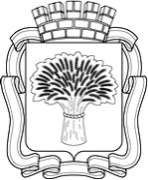 Российская ФедерацияАдминистрация города Канска
Красноярского краяПОСТАНОВЛЕНИЕРоссийская ФедерацияАдминистрация города Канска
Красноярского краяПОСТАНОВЛЕНИЕРоссийская ФедерацияАдминистрация города Канска
Красноярского краяПОСТАНОВЛЕНИЕРоссийская ФедерацияАдминистрация города Канска
Красноярского краяПОСТАНОВЛЕНИЕ08.04.2022 335Глава города Канска                                                        А.М. БересневПриложение к Порядку принятия решения о предоставлении 
муниципальной гарантии города КанскаПриложение № 1к Перечнюдокументов, представляемых принципалом  и (или) бенефициаром для предоставления муниципальной гарантии  № п/пПолное наименование юридических лиц,Ф.И.О физических лицДоля участия№ п/пНаименование фирмыВид деятельностиДоля участияНаименование сведенийНа 01.01.20__На 01.01.20__На последнюю отчетную дату текущего годаОценка 20__ годаСреднесписочная численность работников (чел.)Стоимость основных средств (руб.)Запасы (руб.)Дебиторская задолженность (руб.)Кредиторская задолженность (руб.)Выручка (руб.)Финансовый результат (руб.)Уплачено налогов за период с начала года (руб.)Средняя заработная плата (руб.)Наименование бенефициараСумма обязательства по договору (тыс. рублей)Дата полученияДата погашенияОбеспечениеПроцентная ставка (годовая)(указывается наименование должности уполномоченного лица заявителя)(подпись)(Ф.И.О.)Приложение № 2к Перечню  документов, представляемых принципалом  и (или) бенефициаром для предоставления муниципальной гарантии № п/пПоказателиВсего20__ год20__ год20__ год20__ год20__ год20__ год20__ год20__ год20__ год№ п/пПоказателиВсеговсегопо кварталампо кварталампо кварталампо кварталамдалее по кварталамдалее по кварталамдалее по кварталамдалее по кварталам№ п/пПоказателиВсеговсего1234всеговсеговсеговсего1234567891011121Общий объем инвестиционных затратРаспределение по источникам финансирования2Собственные средства, в том числе:2.1взнос в уставный капитал в денежной форме (выручка от реализации акций)2.2нераспределенная прибыль2.3неиспользованная амортизация основных фондов2.4амортизация нематериальных активов2.5результат от продажи основных средств3Заемные и привлеченные средства, в том числе:3.1кредиты банков3.2средства других организаций (указать конкретный вид источника)3.3лизингРаспределение по направлениям расходования4Капитальные вложения, в том числе:4.1проектно-сметная и разрешительная документация4.2строительно-монтажные работы4.3приобретение оборудования4.4приобретение иных видов основных средств4.5приобретение земельного участка и его освоение5Приобретение нематериальных активов6Приобретение оборотных средствв том числе по видам:6.1...№ п/пМероприятиеСуммаПериод (квартал, год)Фаза концептуального проектированияФаза концептуального проектированияФаза концептуального проектированияФаза концептуального проектирования1Ситуационный анализх2Оценка проектахИнвестиционная фазаИнвестиционная фазаИнвестиционная фазаИнвестиционная фаза3Выбор земельного участка, аренда землих4Проектно-изыскательские работы5Выбор подрядчика, подписание контрактах6Строительство (по каждому объекту в отдельности согласно этапам или очередям)7Поставка оборудования8Установка оборудования9Ввод в эксплуатацию полного комплекса создаваемых, реконструируемых, приобретаемых по проекту объектовхПроизводственная фазаПроизводственная фазаПроизводственная фазаПроизводственная фаза10Первоначальное продвижение на рынокх11Наем персоналах12Обучение персонала13Запуск производствах14Выход на полную производственную мощностьх№ п/пПоказателиВсего20__ год20__ год20__ год20__ год20__ год20__ год20__ год20__ год20__ год№ п/пПоказателиВсеговсегопо кварталампо кварталампо кварталампо кварталамдалее по кварталамдалее по кварталамдалее по кварталамдалее по кварталам№ п/пПоказателиВсеговсего1234всеговсеговсеговсего123456789101112Производство и реализация продукцииПроизводство и реализация продукцииПроизводство и реализация продукцииПроизводство и реализация продукцииПроизводство и реализация продукцииПроизводство и реализация продукцииПроизводство и реализация продукцииПроизводство и реализация продукцииПроизводство и реализация продукцииПроизводство и реализация продукцииПроизводство и реализация продукцииПроизводство и реализация продукции1.1Объем производства в натуральном выражениив том числе по видам продукции:1.2Объем реализации в натуральном выражениив том числе по видам продукции:1.3Цена реализации за единицу продукции (с НДС)в том числе по видам продукции:1.4Выручка от реализации продукции с НДС (п. 1.2 x п. 1.3)в том числе по видам продукции:1Общая выручка от реализации продукции с НДС2НДС, акцизы, пошлины и иные обязательные платежи от реализации продукции3Общая выручка-нетто от реализации продукции (п. 1 - п. 2)4Общие затраты на производство и сбыт продукции, в том числе:4.1материальные затраты4.1сырье, материалы и комплектующиезатраты на топливо и энергию4.2Численность персонала, затраты на оплату труда и страховые взносы, в том числе:4.2.1Численность персонала (по состоянию на конец периода)4.2.1в том числе по категориям работников:4.2.1рабочие, непосредственно занятые производством продукции4.2.1рабочие, служащие и ИТР, непосредственно не связанные с производством4.2.1сотрудники аппарата управления4.2.1сотрудники, занятые сбытом продукции4.2.2Среднемесячная заработная плата на одного работающего4.2.2в том числе по категориям работников:4.2.2рабочие, непосредственно занятые производством продукции4.2.2рабочие, служащие и ИТР, непосредственно не связанные с производством4.2.2сотрудники аппарата управления4.2.2сотрудники, занятые сбытом продукции4.2.3Затраты на оплату труда (п. 4.2.1 x п. 4.2.2)4.2.3в том числе по категориям работников:4.2.3рабочие, непосредственно занятые производством продукции4.2.3рабочие, служащие и ИТР, непосредственно не связанные с производством4.2.3сотрудники аппарата управления4.2.3сотрудники, занятые сбытом продукции4.2.4Страховые взносы в государственные внебюджетные фонды (в том числе страховые взносы на обязательное страхование от несчастных случаев)4.2.4в том числе по категориям работников:4.2.4рабочие, непосредственно занятые производством продукции4.2.4рабочие, служащие и ИТР, непосредственно не связанные с производством4.2.4сотрудники аппарата управления4.2.4сотрудники, занятые сбытом продукции4.3Основные фонды и нематериальные активы, амортизационные отчисления, в том числе:4.3.1Вводимые основные фонды и нематериальные активы по проекту4.3.1Первоначальная стоимость (нарастающим итогом)4.3.1в том числе по видам:4.3.1здания и сооружения4.3.1машины и оборудование4.3.1транспортные средства4.3.1прочие основные средства4.3.1нематериальные активы4.3.1Амортизационные отчисления4.3.1в том числе по видам:4.3.1здания и сооружения (норма амортизации в год -...%)4.3.1машины и оборудование (норма амортизации в год -...%)4.3.1транспортные средства (норма амортизации в год -...%)4.3.1прочие основные средства (норма амортизации в год -...%)4.3.1нематериальные активы (норма амортизации в год -...%)4.3.1Остаточная стоимость (на конец периода)4.3.1в том числе по видам:4.3.1здания и сооружения4.3.1машины и оборудование4.3.1транспортные средства4.3.1прочие основные средства4.3.1нематериальные активы4.3.2Существующие основные фонды и нематериальные активы4.3.2Амортизационные отчисления4.3.2в том числе по видам:4.3.2здания и сооружения (норма амортизации в год -...%)4.3.2машины и оборудование (норма амортизации в год -...%)4.3.2транспортные средства (норма амортизации в год -...%)4.3.2прочие основные средства (норма амортизации в год -...%)4.3.2нематериальные активы (норма амортизации в год -...%)4.3.2Остаточная стоимость (на конец периода)4.3.2в том числе по видам:4.3.2здания и сооружения4.3.2машины и оборудование4.3.2транспортные средства4.3.2прочие основные средства4.3.2нематериальные активы4.3.3Амортизационные отчисления в целом по предприятию4.3.4Остаточная стоимость основных фондов и нематериальных активов в целом по предприятию (на конец периода)4.4Налоги и сборы, включаемые в себестоимость продукции4.4транспортный налог4.4земельный налог (арендные платежи за землю)4.4плата за негативное воздействие на окружающую среду4.4налог на добычу полезных ископаемых4.5Прочие затраты5НДС, акцизы, уплачиваемые по материалам, топливу, энергии, комплектующим и проч.6Общие затраты на производство и сбыт продукции без учета НДС и акцизов (п. 4 - п. 5)7Налоги и сборы, относимые на финансовый результат, в том числе:7.1Налог на имущество организаций7.1...8Прочие доходы, в том числе:8.1Муниципальная поддержка в форме субсидий8.1...9Прочие расходы, в том числе:9.1выплата процентов по привлеченным кредитам и займам...10Прибыль (убыток) до налогообложения (п. 3 - п. 6 - п. 7 + п. 8 - п. 9)11Налог на прибыль организаций (п. 10 x ставка налога)12Чистая прибыль (убыток) (п. 10 - п. 11)№ п/пПоказателиВсего20__ год20__ год20__ год20__ год20__ год20__ год20__ год20__ год20__ год№ п/пПоказателиВсеговсегопо кварталампо кварталампо кварталампо кварталамдалее по кварталамдалее по кварталамдалее по кварталамдалее по кварталам№ п/пПоказателиВсеговсего1234всеговсеговсеговсего1234567891011121Объем производства в натуральном выражении по проекту1в том числе по видам продукции:2Объем реализации в натуральном выражении по проекту2в том числе по видам продукции:3Цена реализации за единицу продукции (с НДС) по проекту3в том числе по видам продукции:4Выручка от реализации продукции с НДС по проекту (п. 2 x п. 3)4в том числе по видам продукции:5НДС, акцизы, пошлины и иные обязательные платежи от реализации продукции6Выручка-нетто от реализации продукции по проекту (п. 4 - п. 5)7Затраты на производство и сбыт продукции по проекту7Справочно:7.1Численность персонала по проекту (по состоянию на конец периода)7.1в том числе по категориям работников:7.1рабочие, непосредственно занятые производством продукции7.1рабочие, служащие и ИТР, непосредственно не связанные с производством7.1сотрудники аппарата управления7.1сотрудники, занятые сбытом продукции7.2Затраты на оплату труда по проекту7.3Среднемесячная заработная плата на одного работающего по проекту7.4Остаточная стоимость вводимых основных фондов и нематериальных активов (на конец периода)7.5Лизинговые платежи по проекту7.6Плата за арендованное имущество по проекту8НДС, акцизы, уплачиваемые по материалам, топливу, энергии, комплектующим и проч.9Общие затраты на производство и сбыт продукции без учета НДС и акцизов по проекту (п. 7 - п. 8)10Налоги и сборы, относимые на финансовый результат по проекту (в том числе налог на имущество)11Прочие доходы по проекту (в том числе муниципальная поддержка)12Прочие расходы по проекту (в том числе выплата процентов по привлеченным в рамках проекта кредитам и займам)13Прибыль (убыток) до налогообложения (п. 6 - п. 9 - п. 10 + п. 11 - п. 12)14Налог на прибыль организаций (п. 13 x ставка налога)15Чистая прибыль (убыток) (п. 13 - п. 14)№ п/пПоказателиВсего20__ год20__ год20__ год20__ год20__ год20__ год20__ год20__ год20__ год№ п/пПоказателиВсеговсегопо кварталампо кварталампо кварталампо кварталамдалее по кварталамдалее по кварталамдалее по кварталамдалее по кварталам№ п/пПоказателиВсеговсего1234всеговсеговсеговсего123456789101112Операционная деятельностьОперационная деятельностьОперационная деятельностьОперационная деятельностьОперационная деятельностьОперационная деятельностьОперационная деятельностьОперационная деятельностьОперационная деятельностьОперационная деятельностьОперационная деятельностьОперационная деятельность1Поступления (п. 1.1 + п. 1.2 + п. 1.3)1.1Доход от реализации продукции (выручка с НДС, акцизами и проч.)1.2Прочие доходы от операционной деятельности1.2в том числе по видам:1.2доходы от сдачи имущества в аренду1.2возмещение НДС на приобретенное оборудование и НДС в строительно-монтажных работах1.2...1.3Муниципальная поддержка в форме субсидий1.3в том числе по видам субсидий:1.3...2Выплаты (п. 2.1 + п. 2.2 + п. 2.3)2.1Общие затраты на производство и сбыт продукции (с НДС, без учета иных налогов и амортизации)2.2Налоговые платежи в бюджет (без учета возмещения НДС с суммы инвестиционных расходов)2.3Уплата процентов по привлеченным кредитам и займам2.3в том числе по каждому кредиту и займу отдельно:2.3...3Денежный поток по операционной деятельности (п. 1 - п. 2)Инвестиционная деятельностьИнвестиционная деятельностьИнвестиционная деятельностьИнвестиционная деятельностьИнвестиционная деятельностьИнвестиционная деятельностьИнвестиционная деятельностьИнвестиционная деятельностьИнвестиционная деятельностьИнвестиционная деятельностьИнвестиционная деятельностьИнвестиционная деятельность4Поступления (п. 4.1 + п. 4.2)4.1Доход от реализации активов4.1в том числе по видам:4.1основные средства4.1нематериальные активы4.1финансовые активы4.1...4.2Доход от вложения средств в активы4.2в том числе по видам:4.2Дивиденды4.2проценты по депозитам и вкладам4.2...5Выплаты (п. 5.1 + п. 5.2 + п. 5.3)5.1Капитальные вложения5.1в том числе по видам:5.1проектно-сметная и разрешительная документация5.1строительно-монтажные работы5.1приобретение оборудования5.1приобретение земельного участка и его освоение5.1...5.2Приобретение нематериальных активов5.3Приобретение оборотных средств6Денежный поток по инвестиционной деятельности (п. 4 - п. 5)Финансовая деятельностьФинансовая деятельностьФинансовая деятельностьФинансовая деятельностьФинансовая деятельностьФинансовая деятельностьФинансовая деятельностьФинансовая деятельностьФинансовая деятельностьФинансовая деятельностьФинансовая деятельностьФинансовая деятельность7Поступления (п. 7.1 + п. 7.2 + п. 7.3 + п. 7.4)7.1Денежные средства на начало реализации проекта7.2Взносы учредителей в уставный капитал в денежной форме (выручка от реализации акций)7.3Привлечение кредитов и займов7.3в том числе по каждому кредиту и займу отдельно:7.3...7.4Муниципальная поддержка в форме взноса в уставный капитал юридических лиц8Выплаты (п. 8.1 + п. 8.2)8.1Распределение прибыли среди учредителей (выплата дивидендов акционерам)8.2Погашение основного долга по кредитам и займам8.2в том числе по каждому кредиту и займу отдельно:8.2...9Денежный поток по финансовой деятельности (п. 7 - п. 8)10Чистый денежный поток (п. 3 + п. 6)11Чистый дисконтированный денежный поток11Справочно: ставка дисконтирования, %ххххххххх12Общее сальдо денежных потоков (п. 3 + п. 6 + п. 9)13Общее сальдо денежных потоков нарастающим итогом№ п/пПоказателиВсего20__ год20__ год20__ год20__ год20__ год20__год20__год20__год20__год№ п/пПоказателиВсеговсегопо кварталампо кварталампо кварталампо кварталамдалее по кварталамдалее по кварталамдалее по кварталамдалее по кварталам№ п/пПоказателиВсеговсего1234всеговсеговсеговсего123456789101112Операционная деятельностьОперационная деятельностьОперационная деятельностьОперационная деятельностьОперационная деятельностьОперационная деятельностьОперационная деятельностьОперационная деятельностьОперационная деятельностьОперационная деятельностьОперационная деятельностьОперационная деятельность1Поступления (п. 1.1 + п. 1.2 + п. 1.3)1.1Доход от реализации продукции по проекту (выручка с НДС, акцизами и проч.)1.2Прочие доходы от производственной деятельности по проекту1.3Муниципальная поддержка в форме субсидий по проекту2Выплаты (п. 2.1 + п. 2.2 + п. 2.3)2.1Общие затраты на производство и сбыт продукции по проекту (с НДС, без учета прочих налогов и амортизации)2.2Налоговые платежи в бюджет в результате реализации проекта (без учета возмещения НДС с суммы инвестиционных расходов)2.3Уплата процентов по привлеченным кредитам и займам для реализации проекта3Денежный поток по операционной деятельности (п. 1 - п. 2)Инвестиционная деятельностьИнвестиционная деятельностьИнвестиционная деятельностьИнвестиционная деятельностьИнвестиционная деятельностьИнвестиционная деятельностьИнвестиционная деятельностьИнвестиционная деятельностьИнвестиционная деятельностьИнвестиционная деятельностьИнвестиционная деятельностьИнвестиционная деятельность4Поступления (п. 4.1)4.1Доход от реализации активов по проекту5Выплаты (п. 5.1 + п. 5.2 + п. 5.3)5.1Капитальные вложения по проекту5.2Приобретение нематериальных активов по проекту5.3Приобретение оборотных средств по проекту6Денежный поток по инвестиционной деятельности (п. 4 - п. 5)Финансовая деятельностьФинансовая деятельностьФинансовая деятельностьФинансовая деятельностьФинансовая деятельностьФинансовая деятельностьФинансовая деятельностьФинансовая деятельностьФинансовая деятельностьФинансовая деятельностьФинансовая деятельностьФинансовая деятельность7Поступления (п. 7.1 + п. 7.2 + п. 7.3 + п. 7.4)7.1Денежные средства на начало реализации проекта7.2Взносы учредителей в уставный капитал в денежной форме (выручка от реализации акций) для реализации проекта7.3Привлечение кредитов и займов для реализации проекта7.4Муниципальная поддержка в форме взноса в уставный капитал юридических лиц для реализации проекта8Выплаты (п. 8.1)8.1Погашение основного долга по кредитам и займам для реализации проекта9Денежный поток по финансовой деятельности (п. 7 - п. 8)10Чистый денежный поток по проекту (п. 3 + п. 6)11Чистый дисконтированный денежный потокСправочно:ставка дисконтирования, %ххххххххх12Общее сальдо денежных потоков по проекту (п. 3 + п. 6 + п. 9)13Общее сальдо денежных потоков нарастающим итогом№ п/пПоказателиПоказателиХарактеристика показателяКритерий эффективностиЗначение показателя1223451NVЧистый доход, тыс. рублейнакопленный финансовый эффект от реализации проектаболее 02NPVЧистый дисконтированный доход, тыс. рублейтекущая стоимость накопленного финансового эффекта от реализации проектаболее 03IRRВнутренняя норма доходности, %максимально возможный уровень кредитной ставки, обеспечивающий реализуемость проектаболее ставки дисконтирования4PBPСрок окупаемости, летпериод, за который накопленная сумма амортизационных отчислений и чистой прибыли достигнет величины общего объема инвестиций по проектуХ5PIИндекс доходности дисконтированных инвестицийотносительная отдача проекта на инвестированные средстваболее 16Потребность в финансировании, тыс. рублейминимальный объем внешнего финансирования проекта, необходимый для обеспечения его финансовой реализуемостиХ7EVAЭкономическая добавленная стоимость, тыс. рублейувеличение валового регионального продукта в результате реализации проектаХ8Ввод основных фондов на 1 рубль инвестиций, рублейдоля капитальных вложений во вводимые в эксплуатацию основные средства по проекту в общей сумме инвестицийХСправочно:Справочно:Справочно:Справочно:Справочно:dСтавка дисконтирования, %ХХTРасчетный срок проекта, летХХ№ п/пПоказатели20__ год20__ год20__ год20__ год20__ год20__год20__год20__год20__год№ п/пПоказателивсегопо кварталампо кварталампо кварталампо кварталамдалее по кварталамдалее по кварталамдалее по кварталамдалее по кварталам№ п/пПоказателивсего1234всеговсеговсеговсего12345678910111Инвестиционные затраты по проекту2Инвестиционные затраты по проекту, нарастающим итогом3Чистая прибыль по проекту4Амортизация по проекту5Сумма чистой прибыли и амортизации по проекту6Сумма чистой прибыли и амортизации по проекту, нарастающим итогом7Разница между накопленной суммой чистой прибыли и амортизации и инвестиционными затратами нарастающим итогом - окупаемость (п. 6 - п. 2)№ п/пПоказателиПоказателиВсего20__ год20__ год20__ год20__ год20__ год20__год20__год20__год20__год№ п/пПоказателиПоказателиВсеговсегопо кварталампо кварталампо кварталампо кварталамдалее по кварталамдалее по кварталамдалее по кварталамдалее по кварталам№ п/пПоказателиПоказателиВсеговсего1234всеговсеговсеговсего1223456789101112Муниципальная поддержкаМуниципальная поддержкаМуниципальная поддержкаМуниципальная поддержкаМуниципальная поддержкаМуниципальная поддержкаМуниципальная поддержкаМуниципальная поддержкаМуниципальная поддержкаМуниципальная поддержкаМуниципальная поддержкаМуниципальная поддержкаМуниципальная поддержка1Средства, предоставляемые из бюджета городаСредства, предоставляемые из бюджета города1.1бюджетные инвестиции - взнос в уставный капитал юридических лицбюджетные инвестиции - взнос в уставный капитал юридических лиц1.2субсидии (с указанием конкретного вида субсидий)субсидии (с указанием конкретного вида субсидий)1.3другие формы муниципальной поддержки (с указанием конкретного вида)другие формы муниципальной поддержки (с указанием конкретного вида)2Средства, предоставляемые из бюджета города, нарастающим итогомСредства, предоставляемые из бюджета города, нарастающим итогомБюджетная эффективностьБюджетная эффективностьБюджетная эффективностьБюджетная эффективностьБюджетная эффективностьБюджетная эффективностьБюджетная эффективностьБюджетная эффективностьБюджетная эффективностьБюджетная эффективностьБюджетная эффективностьБюджетная эффективностьБюджетная эффективность3Совокупные налоговые платежи во все уровни бюджетной системыСовокупные налоговые платежи во все уровни бюджетной системы3.1налог на прибыль организацийналог на прибыль организаций3.2НДСНДС3.3налог на имущество организацийналог на имущество организаций3.4налог на доходы физических лицналог на доходы физических лиц3.5местные налоги и сборы (расшифровка по отдельным наименованиям налогов и сборов)местные налоги и сборы (расшифровка по отдельным наименованиям налогов и сборов)3.6прочие налоги и сборы (расшифровка по отдельным наименованиям налогов и сборов)прочие налоги и сборы (расшифровка по отдельным наименованиям налогов и сборов)4Совокупные налоговые платежи в консолидированный бюджет краяСовокупные налоговые платежи в консолидированный бюджет края4.1налог на прибыль организацийналог на прибыль организаций4.2налог на имущество организацийналог на имущество организаций4.3налог на доходы физических лицналог на доходы физических лиц4.4местные налоги и сборы (расшифровка по отдельным наименованиям налогов и сборов)местные налоги и сборы (расшифровка по отдельным наименованиям налогов и сборов)4.5прочие налоги и сборы (расшифровка по отдельным наименованиям налогов и сборов)прочие налоги и сборы (расшифровка по отдельным наименованиям налогов и сборов)5Налоговые платежи во все уровни бюджетной системы в результате реализации проектаНалоговые платежи во все уровни бюджетной системы в результате реализации проекта5.1налог на прибыль организацийналог на прибыль организаций5.2НДСНДС5.3налог на имущество организацийналог на имущество организаций5.4налог на доходы физических лицналог на доходы физических лиц5.5местные налоги и сборы (расшифровка по отдельным наименованиям налогов и сборов)местные налоги и сборы (расшифровка по отдельным наименованиям налогов и сборов)5.6прочие налоги и сборы (расшифровка по отдельным наименованиям налогов и сборов)прочие налоги и сборы (расшифровка по отдельным наименованиям налогов и сборов)6Налоговые платежи в консолидированный бюджет края в результате реализации проектаНалоговые платежи в консолидированный бюджет края в результате реализации проекта6.1налог на прибыль организацийналог на прибыль организаций6.2налог на имущество организацийналог на имущество организаций6.3налог на доходы физических лицналог на доходы физических лиц6.4местные налоги и сборы (расшифровка по отдельным наименованиям налогов и сборов)местные налоги и сборы (расшифровка по отдельным наименованиям налогов и сборов)6.5прочие налоги и сборы (расшифровка по отдельным наименованиям налогов и сборов)прочие налоги и сборы (расшифровка по отдельным наименованиям налогов и сборов)7Налоговые платежи в консолидированный бюджет края в результате реализации проекта, нарастающим итогомНалоговые платежи в консолидированный бюджет края в результате реализации проекта, нарастающим итогом8Бюджетный эффект от реализации проектаБюджетный эффект от реализации проекта8.1за период (п. 6 - п. 1)за период (п. 6 - п. 1)8.2нарастающим итогом (п. 7 - п. 2)нарастающим итогом (п. 7 - п. 2)Социальная эффективностьСоциальная эффективностьСоциальная эффективностьСоциальная эффективностьСоциальная эффективностьСоциальная эффективностьСоциальная эффективностьСоциальная эффективностьСоциальная эффективностьСоциальная эффективностьСоциальная эффективностьСоциальная эффективностьСоциальная эффективность99Численность персонала9.19.1по организации в целом9.29.2в том числе привлечены для реализации проекта, нарастающим итогом1010Фонд оплаты труда10.110.1по организации в целом10.210.2в том числе привлеченных для реализации проекта работников10.310.3в том числе привлеченных для реализации проекта работников, нарастающим итогом1111Среднемесячная заработная плата11.111.1по организации в целом11.211.2в том числе привлеченных для реализации проекта работников1212Отношение дополнительного фонда оплаты труда к сумме муниципальной поддержки12.112.1за период (п. 10.2 / п. 1)12.212.2нарастающим итогом (п. 10.3 / п. 2)№ п/пПоказателиПериод, предшествующий реализации инвестиционного проектаПериод, предшествующий реализации инвестиционного проектаПериод, предшествующий реализации инвестиционного проекта20__ год20__ год20__ год20__ год№ п/пПоказатели20__ год20__ год20__ годс учетом гос. поддержкибез гос. поддержкис учетом гос. поддержкибез гос. поддержки1234567891Инвестиционные затраты, тыс. рублей1в базовых ценахххх1в ценах соответствующих летххххх2Объем производства (в натуральных показателях)3Объем реализации (в натуральных показателях)4Выручка-нетто от реализации продукции, тыс. рублей4в базовых ценахххх4в ценах соответствующих летхх5Общие затраты на производство и сбыт продукции, тыс. рублей/Себестоимость продукции, тыс. рублей5в базовых ценахххх5в ценах соответствующих летхх6Чистая прибыль (убыток), тыс. рублей6в базовых ценахххх6в ценах соответствующих летхх7Рентабельность производства, %8Рентабельность продаж, %9Численность персонала (по состоянию на конец года), чел.10Среднемесячная заработная плата на одного работающего, тыс. рублей10в базовых ценахххх10в ценах соответствующих летхх11Налоговые платежи во все уровни бюджетной системы, тыс. рублей11в базовых ценахххх11в ценах соответствующих лет12Налоговые платежи в консолидированный бюджет края, тыс. рублей12в базовых ценахххх12в ценах соответствующих летПриложение № 3к Перечню документов, представляемых принципалом  и (или) бенефициаром для предоставления муниципальной гарантии № п/пНаименование документаКоличество листовКоличество экземпляров«___»  ______________   20___годаПриложение № 2к Постановлению администрации г. Канскаот 08.04.2022 № 335Председатель комиссииПервый заместитель главы города по экономике и финансамзаместитель председателяЗаместитель главы города по вопросам жизнеобеспечениясекретарь комиссииЗаместитель руководителя Финансового управления администрации города КанскаЧлены комиссии:Члены комиссии:Руководитель Финансового управления администрации города КанскаРуководитель Финансового управления администрации города КанскаНачальник отдела экономического развития и муниципального заказа администрации города  КанскаНачальник отдела экономического развития и муниципального заказа администрации города  КанскаРуководитель Комитета по управлению муниципальным имуществом администрации города КанскаРуководитель Комитета по управлению муниципальным имуществом администрации города КанскаНачальник юридического отдела администрации города  КанскаНачальник юридического отдела администрации города  КанскаРуководитель Управления градостроительства администрации города КанскаРуководитель Управления градостроительства администрации города КанскаРуководитель Управления строительства и жилищно-коммунального хозяйства администрации города КанскаРуководитель Управления строительства и жилищно-коммунального хозяйства администрации города КанскаДепутаты Канского городского Совета (по согласованию)Депутаты Канского городского Совета (по согласованию)Начальник МРИ ФНС России № 8 по Красноярскому краю (по согласованию)Начальник МРИ ФНС России № 8 по Красноярскому краю (по согласованию)Приложение № 3к Постановлению администрации г. Канскаот 08.04.2022 № 335